5. ПРОГРАММА КОРРЕКЦИОННОЙ РАБОТЫ5.1. Пояснительная запискаПрограмма коррекционной работы в соответствии с требованиями ФГОС НОО направлена на создание системы комплексной помощи детям с ОВЗ в освоении основной образовательной программы начального общего образования, коррекцию недостатков в физическом и (или) психическом развитии обучающихся, их социальную адаптацию.Дети с ОВЗ — дети, состояние здоровья которых препятствует освоению образовательных программ общего образования вне специальных условий обучениявоспитания, т. е. это детиинвалиды либо другие дети в возрасте до 18 лет, не признанные в установленном порядке детьмиинвалидами, но имеющие временные или постоянные отклонения в физическом и (или) психическом развитии и нуждающиеся в создании специальных условий обучения и воспитания.Дети с ОВЗ могут иметь разные по характеру и степени выраженности нарушения в физическом и (или) психическом развитии в диапазоне от временных и легкоустранимых трудностей до постоянных отклонений, требующих адаптированной к их возможностям индивидуальной программы обучения или использования специальных образовательных программ.Программа коррекционной работы предусматривает создание специальных условий обучения и воспитания, позволяющих учитывать особые образовательные потребности детей с ОВЗ посредством индивидуализации и дифференциации образовательного процесса.Программа коррекционной работы МАОУ «Кульминская ООШ» предусматривает следующие формы обучения:обучение в общеобразовательном классе по адаптированным образовательным программам или по индивидуальным программам;надомное обучение по адаптированным образовательным программам или индивидуальным программам.Цель программы: создание системы комплексной помощи детям с ОВЗ в освоении основной образовательной программы начального общего образования, коррекцию недостатков в физическом и (или) психическом развитии обучающихся, их социальную адаптациюЗадачи программы:своевременное выявление детей с трудностями адаптации, обусловленными ограниченными возможностями здоровья;определение особых образовательных потребностей детей с ОВЗ, детей-инвалидов;определение особенностей организации образовательной деятельности для рассматриваемой категории детей в соответствии с индивидуальными особенностями каждого ребенка, структурой нарушения развития и степенью его выраженности;создание условий, способствующих освоению детьми с ОВЗ основной образовательной программы начального общего образования и их интеграции в образовательной организации;осуществление индивидуально ориентированной психологомедико-педагогической помощи детям с ОВЗ с учетом особенностей психического и (или) физического развития, индивидуальных возможностей детей (в соответствии с рекомендациями психологомедикопедагогической комиссии);разработка и реализация индивидуальных учебных планов, организация индивидуальных и (или) групповых занятий для детей с выраженным нарушением в физическом и (или) психическом развитии;обеспечение возможности обучения и воспитания по дополнительным образовательным программам и получения дополнительных образовательных коррекционных услуг;реализация системы мероприятий по социальной адаптации детей с ОВЗ;оказание родителям (законным представителям) детейс ОВЗ консультативной и методической помощи по медицинским, социальным, правовым и другим вопросам.Принципы формирования программыСоблюдение интересов ребенка . Принцип определяет позицию специалиста, который призван решать проблему ребенка с максимальной пользой и в интересах ребенка.Системность . Принцип обеспечивает единство диагностики, коррекции и развития, т. е. системный подход к анализу особенностей развития и коррекции нарушений детей с ОВЗ, а также всесторонний многоуровневый подход специалистов различного профиля, взаимодействие и согласованность их действий в решении проблем ребенка, участие в данном процессе всех участников образовательных отношений.Непрерывность. Принцип гарантирует ребенку и его родителям (законным представителям) непрерывность помощи до полного решения проблемы или определения подхода к ее решению.Вариативность . Принцип предполагает создание вариативных условий для получения образования детьми с ОВЗ.Рекомендательный характер оказания помощи . Принцип обеспечивает соблюдение гарантированных законодательством прав родителей (законных представителей) детей с ОВЗ выбирать формы получения детьми образования, организации, осуществляющие образовательную деятельность, защищать законные права и интересы детей, включая обязательное согласование с родителями (законными представителями) вопроса о направлении (переводе) детей с ОВЗ в специальные (коррекционные) организации, осуществляющие образовательную деятельность (классы, группы).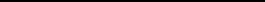 5.2. Направления коррекционной работыПрограмма коррекционной работы на уровне начального общего образования включает в себя взаимосвязанные направления, отражающие ее основное содержание: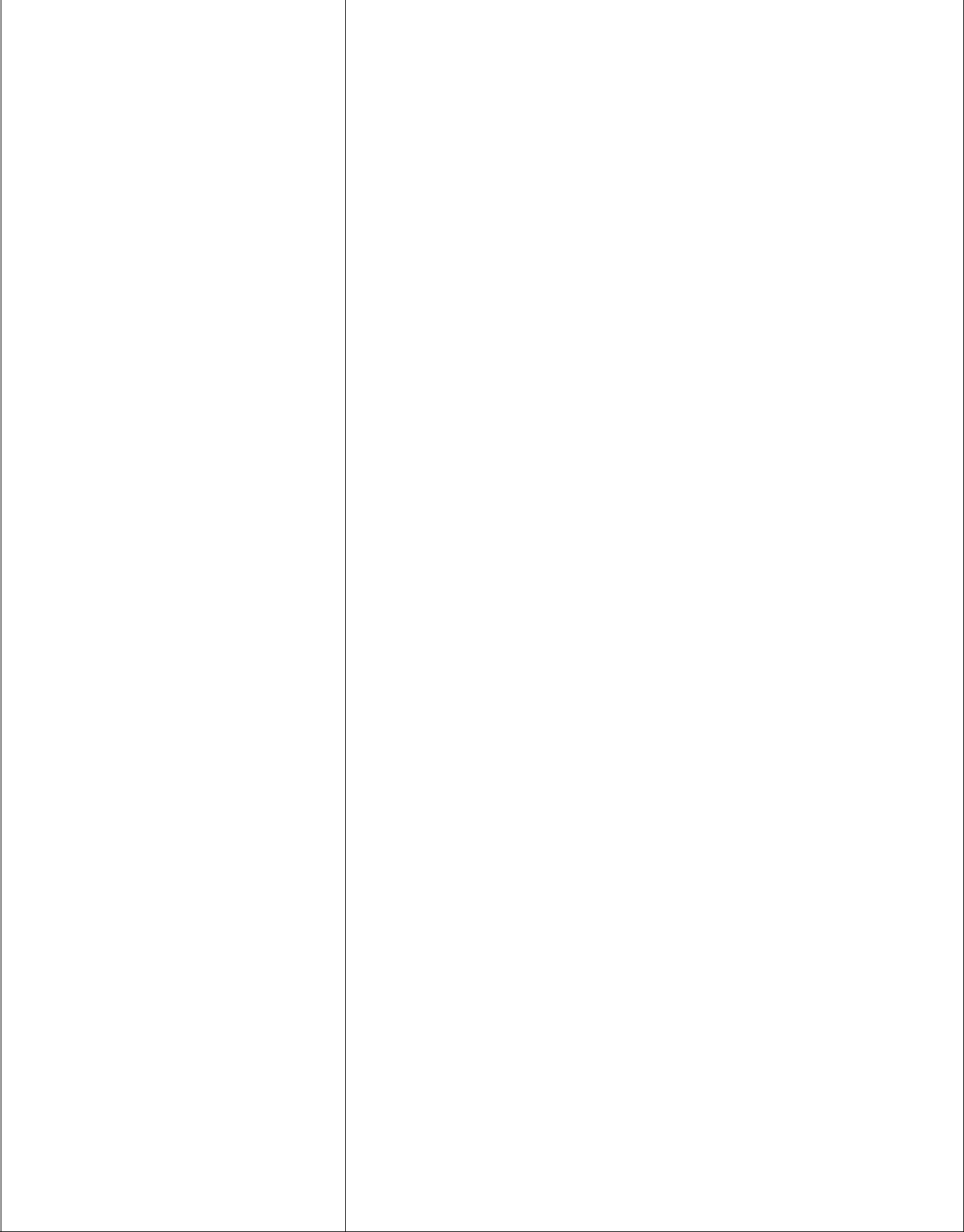 – изучение развития эмоциональноволевой сферы и личностных особенностей обучающихся;– изучение социальной ситуации развития и условий семейного воспитания ребенка;– изучение адаптивных возможностей и уровня социализации ребенка с ОВЗ;– системныйразносторонний контроль специалистов за уровнем и динамикой развития ребенка;– анализ успешности коррекционноразвивающей работы.5.3.	Этапы реализации программыКоррекционная работа реализуется поэтапно. Последовательность этапов и их адресность создают необходимые предпосылки для устранения дезорганизующих факторов.I.	Этап сбора и анализа информации (информационноаналитическая деятельность) . Результатом данного этапа является оценка контингента обучающихся для учета особенностей развития детей, определения спецификии их особых образовательных потребностей; оценка образовательной среды на предмет соответствия требованиям программнометодического обеспечения, материальнотехнической и кадровой базы организации.Этап планирования, организации, координации (организационно-исполнительская деятельность). Результатом работы является особым образом организованный образовательный процесс, имеющий коррекционно-развивающую направленность, и процесс специального сопровождения детей с ОВЗ при целенаправленно созданных (вариативных) условиях обучения, воспитания, развития, социализации рассматриваемой категории детей.Этап диагностики коррекционно развивающей образо вательной среды (контрольнодиагностическая деятельность). Результатом является констатация соответствия созданных условий и выбранных коррекционноразвивающих и образовательных программ особым образовательным потребностям ребенка.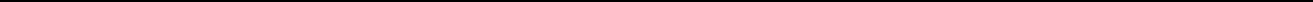 IV.	Этап регуляции и корректировки (регулятивнокорректировочная деятельность). Результатом является внесение необходимых изменений в образовательный процесс и процесс сопровождения детей с ОВЗ, корректировка условий и форм обучения, методов и приемов работы.5.4.	Механизмы реализации программыОсновными механизмами реализации коррекционной работы являются оптимально выстроенное взаимодействие педагогов МАОУ «Кульминская ООШ», обеспечивающее системное сопровождение детей с ограниченными возможностями здоровья специалистами различного профиля в образовательном процессе, и социальное партнерство, предполагающее профессиональное взаимодействие образовательной организации с внешними ресурсами (организациями различных ведомств, общественными организациями и другими институтами общества).Взаимодействие педагогов образовательной организации предусматривает:комплексность в определении и решении проблем ребенка, предоставлении ему квалифицированной помощи специалистов разного профиля;многоаспектный анализ личностного и познавательного развития ребенка;составление комплексных индивидуальных программ общего развития и коррекции отдельных сторон учебнопознавательной, речевой,эмоциональнойволевой и личностной сфер ребенка.Консолидация усилий разных специалистов в области психологии, педагогики, медицины, социальной работы позволит обеспечить систему комплексного психолого-медикопедагогического сопровождения и эффективно решать проблемы ребенка. Наиболее распространенные и действенные формы организованного взаимодействия специалистов на современном этапе – это консилиумы и службы сопровождения образовательной организации, которые предоставляют многопрофильную помощь ребенку и его родителям (законным представителям), а также образовательной организации в решении вопросов, связанных с адаптацией, обучением, воспитанием, развитием, социализацией детей с ограниченными возможностями здоровья.Социальное партнерство предусматривает:сотрудничество с образовательными организациями и другими ведомствами по вопросам преемственности обучения, развития и адаптации, социализации, здоровьесбережения детей с ограниченными возможностями здоровья;сотрудничество со средствами массовой информации, а также с негосударственными структурами, прежде всего с общественными объединениями инвалидов, организациями родителей детей с ОВЗ;сотрудничество с родительской общественностью.Структура и содержание Программы коррекционной работыПрограмма включает в себя пять модулей: концептуальный, диагностико-консультативный, коррекционно-развивающий, лечебно-профилактический, социально-педагогический.Концептуальный модуль раскрывает сущность медико–психолого–педагогического сопровождения, его цели, задачи, содержание и формы соорганизации субъектов сопровождения.Диагностико-консультативный модуль включает в себя программы изучения ребенка различными специалистами (педагогами, психологами, медицинскими работниками, педагогами–дефектологами) и консультативную деятельность.Коррекционно-развивающиий модуль на основе диагностических данных обеспечивает создание педагогических условий для ребенка в соответствии с его возрастными и индивидуально–типологическими особенностями.Лечебно-профилактический модуль предполагает проведение лечебно-профилактических мероприятий; соблюдение санитарно–гигиенических норм, режима дня, питания ребенка, осуществление индивидуальных лечебно-профилактических действий.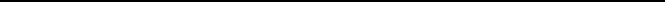 Социально-педагогический модуль нацелен на повышение уровня профессионального образования педагогов; организацию социально-педагогической помощи детям и их родителям.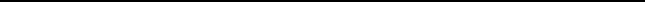 Концептуальный модульпрограмме коррекционной работы медико-психолого-педагогическое сопровождение понимается как сложный процесс взаимодействия сопровождающего и сопровождаемого, результатом которого является решение и действие, ведущее к прогрессу в развитии сопровождаемого.основе сопровождения лежит единство четырех функций: диагностики сущности возникшей проблемы; информации о сути проблемы и путях ее решения; консультации на этапе принятия решения и разработка плана решения проблемы; помощи на этапе реализации плана решения. Основными принципами сопровождения ребенка в школе являются: рекомендательный характер советов сопровождающего; приоритет интересов сопровождаемого («на стороне ребенка»); непрерывность сопровождения; комплексный подход сопровождения.Основная цель сопровождения – оказание помощи в решении проблем. Задачи сопровождения: правильный выбор образовательного маршрута; преодолениезатруднений в учебе; решение личностных проблем развития ребенка; формирование здорового образа жизни.Организационно-управленческой формой сопровождения является медико-психолого-педагогический консилиум. Его главные задачи: защита прав и интересов ребенка; массовая диагностика по проблемам развития; выявление групп детей, требующих внимания специалистов; консультирование всех участников образовательного процесса.Диагностико-консультативный модульданном модуле разрабатывается программа изучения ребенка различными специалистами. Педагог устанавливает усвоенный детьми объем знаний, умений, навыков; выявляет трудности, которые испытывают они в обучении, и условия, при которых эти трудности могут быть преодолены. Педагог отмечает особенности личности, адекватность поведения в различных ситуациях. В сложных случаях, когда педагог не может сам объяснить причину и добиться желаемых результатов, он обращается к специалистам (психологу, дефектологу, психоневрологу).содержание исследования ребенка психологом входит следующее:Сбор сведений о ребенке у педагогов, родителей. Важно получить факты жалоб, с которыми обращаются. При этом необходимо учитывать сами проявления, а не квалификацию их родителями, педагогами или самими детьми.Изучение истории развития ребенка. Подробный анализ собирает и анализирует врач. Психолог выявляет обстоятельства, которые могли повлиять на развитие ребенка (внутриутробные поражения, родовые травмы, тяжелые заболевания в первые месяцы и годы жизни). Имеют значениенаследственность (психические заболевания или некоторые конституциональные черты); семья, среда, в которой живет ребенок. Необходимо знать характер воспитания ребенка (чрезмерная опека, отсутствие внимания к нему и др.).Изучение работ ребенка (тетради, рисунки, поделки и т. п.).Непосредственное обследование ребенка. Беседа с целью уточнения мотивации, запаса представлений об окружающем мире, уровня развития речи.Выявление и раскрытие причин и характера тех или иных особенностей психического развития детей.Анализ материалов обследования. Психолог анализирует все полученные о ребенке сведения и данные собственного обследования, выявляются его резервные возможности. В сложных дифференциально–диагностических случаях проводятся повторные обследования.Выработка рекомендаций по обучению и воспитанию. Составление индивидуальных образовательных маршрутов медико-психолого-педагогического сопровождения.каждом конкретном случае определяются ведущие направления в работе с ребенком. Для одних детей на первый план выступает ликвидация пробелов в знаниях учебного материала; для других – формирование произвольнойдеятельности, выработка навыка самоконтроля; для третьих необходимы специальные занятия по развитию моторики и т. д.Эти рекомендации психолог обсуждает с учителем, медицинским работником и родителями, осуществляя постоянное взаимодействие. Составляется комплексный план оказания ребенку медико-психолого-педагогической помощи с указанием этапов и методов коррекционной работы.Коррекционно-развивающий модульСодержание и формы коррекционной работы учителя:наблюдение за учениками во время учебной и внеурочной деятельности (ежедневно);поддержание постоянной связи с учителями-предметниками, школьным психологом, медицинским работником, администрацией школы, родителями;составление психолого-педагогической характеристики обучающегося с ОВЗ при помощи методов наблюдения, беседы, экспериментального обследования, где отражаются особенности его личности, поведения, межличностных отношений с родителями и одноклассниками, уровень и особенности интеллектуального развития и результаты учебы, основные виды трудностей при обучении ребенка;составление индивидуального маршрута сопровождения обучающегося (вместе с психологом и учителями-предметниками), где отражаются пробелы знаний и намечаются пути их ликвидации, способ предъявления учебного материала, темп обучения, направления коррекционной работы;контроль успеваемости и поведения обучающихся в классе;формирование такого микроклимата в классе, который способствовал бы тому, чтобы каждый обучающийся с ОВЗ чувствовал себя комфортно;ведение документации (психолого-педагогические дневники наблюдения за обучающимися и др.);организация внеурочной деятельности, направленной на развитие познавательных интересов обучающихся, их общее развитие.Для повышения качества коррекционной работы необходимо выполнение следующих условий:формирование УУД на всех этапах учебного процесса;обучение детей (в процессе формирования представлений) выявлению характерных, существенных признаков предметов, развитие умений сравнивать, сопоставлять;побуждение к речевой деятельности, осуществление контроля за речевой деятельностью детей;установление взаимосвязи между воспринимаемым предметом, его словесным обозначением и практическим действием;использование более медленного темпа обучения, многократного возвращения к изученному материалу;максимальное использование сохранных анализаторов ребенка;разделение деятельности на отдельные составные части, элементы, операции, позволяющее осмысливать их во внутреннем отношении друг к другу;использование упражнений, направленных на развитие внимания, памяти, восприятия.Еще одним условием успешного обучения детей с ОВЗ является организация групповых и индивидуальных занятий, которые дополняют коррекционно-развивающую работу и направлены на преодоление специфических трудностей и недостатков, характерных для обучающихся с ОВЗ.Цель коррекционно-развивающих занятий – коррекция недостатков познавательной и эмоционально-личностной сферы детей средствами изучаемого программного материала.Задачи, решаемые на коррекционно-развивающих занятиях:создание условий для развития сохранных функций;формирование положительной мотивации к обучению;повышение уровня общего развития, восполнение пробелов предшествующего развития и обучения;коррекция отклонений в развитии познавательной и эмоционально– личностной сферы; формирование механизмов волевой регуляции в процессе осуществления заданной деятельности;воспитание умения общаться, развитие коммуникативных навыков.Коррекционные занятия проводятся с обучающимися по мере выявления педагогом и психологом индивидуальных пробелов в их развитии и обучении. Индивидуальные и групповые коррекционные занятия оказываются за пределами максимальной нагрузки обучающихся.Работа с целым классом или с большим числом детей на этих занятиях не допускается. Обучающиеся, удовлетворительно усваивающие учебный материал в ходе фронтальной работы, к индивидуальным занятиям не привлекаются, помощь оказывается ученикам, испытывающим особые затруднения в обучении. Периодически на индивидуальные занятия привлекаются также обучающиеся, не усвоившие материал вследствие пропусков уроков по болезни либо из-за «нерабочих» состояний (чрезмерной возбудимости или заторможенности) во время уроков.Индивидуальные и групповые коррекционные занятия проводит учитель во внеурочное время. Коррекционная работа осуществляется в рамках целостного подхода к воспитанию и развитию ребенка. В связи с этим работа в часы индивидуальных и групповых занятий ориентирована на общее развитие, а не на тренировку отдельных психических процессов или способностей обучающихся. Планируется не столько достижение отдельного результата (например, выучить таблицу умножения), сколько создание условий для развития ребенка.Учет индивидуальных занятий осуществляется в журнале для индивидуальных и групповых занятийПри организации коррекционных занятий следует исходить из возможностей ребенка: задание должно лежать в зоне умеренной трудности, но быть доступным,так как на первых этапах коррекционной работы необходимо обеспечить ученику субъективное переживание успеха на фоне определенной затраты усилий. В дальнейшем трудность задания следует увеличивать пропорционально возрастающим возможностям ребенка.Изучение индивидуальных особенностей обучающихся позволяет планировать сроки, этапы и основные направления коррекционной работы. Дети, успешно справляющиеся с программой, освобождаются от посещения коррекционно-развивающих занятий.По мере выявления индивидуальных пробелов в развитии и обучении детей с ОВЗ проектируется программа коррекционной работы в последующие годы обучения.Лечебно-профилактический модульМодуль предполагает проведение лечебно-профилактических мероприятий; осуществление контроля за соблюдением санитарно-гигиенических норм, режимом дня, питанием ребенка, проведение индивидуальных лечебно-профилактических действий в зависимости от нарушения (медикаментозное лечение по назначению врача, специальные коррекционные занятия лечебной физкультурой, посещение бассейна, соблюдение режима дня, мероприятия по физическому и психическому закаливанию, специальные игры с музыкальным сопровождением, игры с перевоплощением, особые приемы психотерапевтической работы при прослушивании сказок, рисовании, использование здоровьесберегающих технологий на уроках и во внеурочной деятельности).Социально–педагогический модульПрограммы повышения профессиональной компетентности педагогов. Педагог должен быть знаком с особенностями развития данной неоднородной группы детей. Это необходимо для того, чтобы иметь возможность разобраться в комплексе проблем, грамотно поставить вопрос перед психологами–консультантами, правильно интерпретировать их рекомендации, координировать работу учителей– предметников и родителей, вести коррекционные занятия с учениками, имеющими нарушения. Педагог под руководством психолога может провести диагностику, используя несложные методики. Подготовка педагогов возможна на курсах повышения квалификации на семинарах–практикумах, курсах переподготовки по направлению «Коррекционная педагогика в начальном образовании».Психотерапевтическая работа с семьей. Цель – повышение уровня родительской компетентности и активизация роли родителей в воспитании и обучении ребенка. Проводится на индивидуальных консультациях специалистами, на родительских собраниях.Реализация индивидуального образовательного маршрута требует постоянного отслеживания направления развития детей, что делает необходимым разработку системы начальной, текущей и итоговой диагностики по годам обучения.5.5.	Условия реализации программыПрограмма коррекционной работы предусматривает создание в МАОУ «Кульминская ООШ» специальных условий обучения и воспитания детей с ОВЗ, включающих:1) Психологопедагогическое обеспечение, в том числе:обеспечение дифференцированных условий (оптимальный режим учебных нагрузок, вариативные формы получения образования и специализированной помощи) в соответствии с рекомендациями психологомедикопедагогической комиссии;обеспечение психологопедагогических условий (коррекционная направленность учебновоспитательной деятельности; учет индивидуальных особенностей ребенка; соблюдение комфортного психоэмоционального режима; использование современных педагогических технологий, в том числе информационных, компьютерных, для оптимизации образовательной деятельности, повышения ее эффективности, доступности);обеспечение специализированных условий (выдвижение комплекса специальных задач обучения, ориентированных на особые образовательные потребности обучающихся с ОВЗ; введение в содержание обучения специальных разделов, направленных на решение задач развития ребенка, отсутствующих в содержании образования нормально развивающегося сверстника; использование специальных методов, приемов, средств обучения, специализированных образовательных и коррекционных программ, ориентированных на особые образовательные потребности детей; дифференцированное и индивидуализированное обучение с учетом специфики нарушения развития ребенка; комплексное воздействие на обучающегося, осуществляемое на индивидуальных и групповых коррекционных занятиях);обеспечение здоровьесберегающих условий (оздоровительный и охранительный режим, укрепление физического и психического здоровья, профилактика физических, умственных и психологических перегрузок обучающихся, соблюдение санитарногигиенических правил и норм);обеспечение участия всех детей с ОВЗ, независимо от степени выраженности нарушений их развития, вместе с нормально развивающимися детьми в проведении воспитательных, культурноразвлекательных, спортивно-оздоровительных и иных досуговых мероприятий;развитие системы обучения и воспитания детей, имеющих сложные нарушения психического и (или) физического развития1.Программно-методическое обеспечениепроцессе реализации программы коррекционной работы могут быть использованы коррекционноразвивающие программы, диагностический и коррекционноразвивающий инструментарий, необходимый для осуществления профессиональной деятельности учителя, педагогапсихолога, социального педагога, учителялогопеда, учителядефектолога и др.1  При организации работы в данном направлении целесообразно руководствоваться разработанными на федеральном уровне методическими рекомендациями, учитывающими специфику образовательного и реабилитационного процесса для таких детей. Специальные (коррекционные) организации, осуществляющие образовательную деятельность могут выполнять функции учебно-методических центров, обеспечивающих оказание методической помощи педагогическим работникам образовательных учреждений общего типа, консультативной и психологопедагогической помощи обучающимся и их родителям (законным представителям).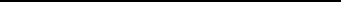 случаях обучения детей с выраженными нарушениями психического и (или) физического развития по индивидуальному учебному плану целесообразным является использование адаптированных образовательных программ.Кадровое обеспечениеВажным моментом реализации программы коррекционной работы является кадровое обеспечение. Коррекционная работа должна осуществляться специалистами соответствующей квалификации, имеющими специализированное образование, и педагогами, прошедшими обязательную курсовую подготовку или другие виды профессиональной подготовки в рамках обозначенной темы.Специфика организации образовательной и коррекционной работы с детьми, имеющими нарушения развития, обусловливает необходимость специальной подготовки педагогического коллектива образовательной организации. Для этого необходимо обеспечить на постоянной основе подготовку, переподготовку и повышение квалификации работников образовательных организаций, занимающихся решением вопросов образования детей с ОВЗ. Педагогические работники образовательной организации должны иметь четкое представление об особенностях психического и (или) физического развития детей с ОВЗ, о методиках и технологиях организации образовательного и реабилитационного процесса.4) Материальнотехническое обеспечениеМатериально-техническое обеспечение заключается в обеспечении надлежащей материально-технической базы, позволяющей создать адаптивную и коррекционно-развивающую среду образовательной организации в том числе надлежащие материально-технические условия, обеспечивающие возможность для беспрепятственного доступа детей с недостатками физического и (или) психического развития в здания и помещения образовательной организации и организацию их пребывания и обучения в организации (включая пандусы,специальные лифты, специально оборудованные учебные места,специализированное учебное, реабилитационное, медицинское оборудование,также оборудование и технические средства обучения лиц с ОВЗ индивидуального и коллективного пользования, для организации коррекционных и реабилитационных кабинетов, организации спортивных и массовых мероприятий, питания, обеспечения медицинского обслуживания, оздоровительных и лечебно-профилактических мероприятий, хозяйственно-бытового и санитарно-гигиенического обслуживания).Информационное обеспечениеНеобходимым условием реализации программы является создание информационной образовательной среды и на этой основе развитие дистанционной формы обучения детей, имеющих трудности в передвижении, с использованием современных информационнокоммуникационных технологий.Обязательным является создание системы широкого доступа детей с ОВЗ, родителей (законных представителей), педагогов к сетевым источникам информации, к информационнометодическим фондам, предполагающим наличие методических пособий и рекомендаций по всем направлениям и видам деятельности, наглядных пособий, мультимедийных материалов, аудио и видеоматериалов.НаправлениеНаправлениеНаправлениеНаправлениеСодержаниеСодержаниеДиагностическая работаДиагностическая работаДиагностическая работаДиагностическая работа–своевременное выявление детей, нуждающихсясвоевременное выявление детей, нуждающихсясвоевременное выявление детей, нуждающихсясвоевременное выявление детей, нуждающихсясвоевременное выявление детей, нуждающихсясвоевременное выявление детей, нуждающихсяОбеспечивает своевременноеОбеспечивает своевременноеОбеспечивает своевременноеОбеспечивает своевременноеОбеспечивает своевременноев специализированной помощи;в специализированной помощи;в специализированной помощи;выявлениедетейс–раннюю (с первых дней пребывания ребенка враннюю (с первых дней пребывания ребенка враннюю (с первых дней пребывания ребенка враннюю (с первых дней пребывания ребенка враннюю (с первых дней пребывания ребенка враннюю (с первых дней пребывания ребенка вограниченнымиограниченнымиограниченнымиобразовательнойобразовательнойорганизации)организации)диагностикудиагностикувозможностямивозможностямивозможностямиздоровья,здоровья,отклонений  в  развитии  и  анализ  причинотклонений  в  развитии  и  анализ  причинотклонений  в  развитии  и  анализ  причинотклонений  в  развитии  и  анализ  причинотклонений  в  развитии  и  анализ  причинотклонений  в  развитии  и  анализ  причинпроведение их комплексногопроведение их комплексногопроведение их комплексногопроведение их комплексногопроведение их комплексноготрудностей адаптации;трудностей адаптации;трудностей адаптации;обследованияобследованияиподготовкуподготовку–  комплексный–  комплексныйсборсведенийоребенкенарекомендацийрекомендацийпо  оказаниюпо  оказаниюпо  оказаниюосновании  диагностическойосновании  диагностическойосновании  диагностическойинформацииинформацииотимпсихологомедико-психологомедико-психологомедико-психологомедико-специалистов разного профиля;специалистов разного профиля;специалистов разного профиля;педагогическойпедагогическойпедагогическойпомощив–  определение–  определениеуровня  актуального  и  зоныуровня  актуального  и  зоныуровня  актуального  и  зоныуровня  актуального  и  зоныуровня  актуального  и  зоныусловияхобразовательнойобразовательнойобразовательнойобразовательнойближайшего  развития  обучающегося  с  ОВЗ,ближайшего  развития  обучающегося  с  ОВЗ,ближайшего  развития  обучающегося  с  ОВЗ,ближайшего  развития  обучающегося  с  ОВЗ,ближайшего  развития  обучающегося  с  ОВЗ,ближайшего  развития  обучающегося  с  ОВЗ,организацииорганизациивыявление его резервных возможностей;выявление его резервных возможностей;выявление его резервных возможностей;выявление его резервных возможностей;выявление его резервных возможностей;КоррекционноразвивающаяКоррекционноразвивающаяКоррекционноразвивающаяКоррекционноразвивающаяКоррекционноразвивающая–  выбор оптимальных для развития ребенка с ОВЗ–  выбор оптимальных для развития ребенка с ОВЗ–  выбор оптимальных для развития ребенка с ОВЗ–  выбор оптимальных для развития ребенка с ОВЗ–  выбор оптимальных для развития ребенка с ОВЗ–  выбор оптимальных для развития ребенка с ОВЗ–  выбор оптимальных для развития ребенка с ОВЗработаработакоррекционныхкоррекционныхпрограмм/методик, методов ипрограмм/методик, методов ипрограмм/методик, методов ипрограмм/методик, методов иОбеспечиваетОбеспечиваетОбеспечиваетприемов обучения в соответствии с его особымиприемов обучения в соответствии с его особымиприемов обучения в соответствии с его особымиприемов обучения в соответствии с его особымиприемов обучения в соответствии с его особымиприемов обучения в соответствии с его особымисвоевременнуюсвоевременнуюсвоевременнуюобразовательными потребностями;образовательными потребностями;образовательными потребностями;образовательными потребностями;специализированнуюспециализированнуюспециализированнуюспециализированную–  организацию  и  проведение  специалистами–  организацию  и  проведение  специалистами–  организацию  и  проведение  специалистами–  организацию  и  проведение  специалистами–  организацию  и  проведение  специалистами–  организацию  и  проведение  специалистами–  организацию  и  проведение  специалистамипомощьпомощьвосвоенииосвоениииндивидуальных  и  групповых  коррекционно-индивидуальных  и  групповых  коррекционно-индивидуальных  и  групповых  коррекционно-индивидуальных  и  групповых  коррекционно-индивидуальных  и  групповых  коррекционно-индивидуальных  и  групповых  коррекционно-содержаниясодержанияобразованияобразованияиразвивающихзанятий,   необходимыхзанятий,   необходимыхзанятий,   необходимыхдлякоррекциюкоррекциюнедостатковнедостатковвпреодоления нарушений развития и трудностейпреодоления нарушений развития и трудностейпреодоления нарушений развития и трудностейпреодоления нарушений развития и трудностейпреодоления нарушений развития и трудностейпреодоления нарушений развития и трудностейфизическомфизическоми(или)(или)обучения;психическом развитии детейпсихическом развитии детейпсихическом развитии детейпсихическом развитии детейпсихическом развитии детей–системноевоздействиевоздействиенаучебно-учебно-сОВЗвусловияхусловияхпознавательнуюпознавательнуюдеятельностьребенкавобразовательнойобразовательнойобразовательнойдинамикеобразовательногообразовательногопроцесса,процесса,организации;организации;способствуетспособствуетспособствуетнаправленное на формирование универсальныхнаправленное на формирование универсальныхнаправленное на формирование универсальныхнаправленное на формирование универсальныхнаправленное на формирование универсальныхнаправленное на формирование универсальныхформированиюформированиюформированиюучебных действий и коррекцию отклонений вучебных действий и коррекцию отклонений вучебных действий и коррекцию отклонений вучебных действий и коррекцию отклонений вучебных действий и коррекцию отклонений вучебных действий и коррекцию отклонений вуниверсальныхуниверсальныхуниверсальныхучебныхучебныхразвитии;действий  удействий  уобучающихсяобучающихсяобучающихся–  коррекцию  и  развитие  высших  психических–  коррекцию  и  развитие  высших  психических–  коррекцию  и  развитие  высших  психических–  коррекцию  и  развитие  высших  психических–  коррекцию  и  развитие  высших  психических–  коррекцию  и  развитие  высших  психических–  коррекцию  и  развитие  высших  психических(личностных,(личностных,регулятивных,регулятивных,регулятивных,функций;познавательных,познавательных,познавательных,–развитие  эмоциональноволевойразвитие  эмоциональноволевойразвитие  эмоциональноволевойиличностнойличностнойкоммуникативных)коммуникативных)коммуникативных)коммуникативных)коммуникативных)сферы   ребенка   и   психокоррекцию   егосферы   ребенка   и   психокоррекцию   егосферы   ребенка   и   психокоррекцию   егосферы   ребенка   и   психокоррекцию   егосферы   ребенка   и   психокоррекцию   егосферы   ребенка   и   психокоррекцию   егосферы   ребенка   и   психокоррекцию   егоповедения;–социальную   защиту   ребенка   в   случаесоциальную   защиту   ребенка   в   случаесоциальную   защиту   ребенка   в   случаесоциальную   защиту   ребенка   в   случаесоциальную   защиту   ребенка   в   случаесоциальную   защиту   ребенка   в   случаесоциальную   защиту   ребенка   в   случаенеблагоприятныхнеблагоприятныхнеблагоприятныхусловийжизнижизниприпсихотравмирующих обстоятельствах.психотравмирующих обстоятельствах.психотравмирующих обстоятельствах.психотравмирующих обстоятельствах.психотравмирующих обстоятельствах.психотравмирующих обстоятельствах.Консультативная работаКонсультативная работаКонсультативная работаКонсультативная работаКонсультативная работаКонсультативная работа–выработкусовместныхсовместныхобоснованныхобоснованныхобоснованныхОбеспечиваетОбеспечиваетОбеспечиваетрекомендаций  порекомендаций  порекомендаций  поосновнымосновнымнаправлениямнаправлениямнепрерывность специальногонепрерывность специальногонепрерывность специальногонепрерывность специальногонепрерывность специальногонепрерывность специальногоработы с обучающимся с ОВЗ, единых для всехработы с обучающимся с ОВЗ, единых для всехработы с обучающимся с ОВЗ, единых для всехработы с обучающимся с ОВЗ, единых для всехработы с обучающимся с ОВЗ, единых для всехработы с обучающимся с ОВЗ, единых для всехработы с обучающимся с ОВЗ, единых для всехсопровождения детей с ОВЗсопровождения детей с ОВЗсопровождения детей с ОВЗсопровождения детей с ОВЗсопровождения детей с ОВЗсопровождения детей с ОВЗучастников образовательных отношений;участников образовательных отношений;участников образовательных отношений;участников образовательных отношений;участников образовательных отношений;участников образовательных отношений;иих  семейих  семейповопросамвопросам–консультирование специалистами педагогов поконсультирование специалистами педагогов поконсультирование специалистами педагогов поконсультирование специалистами педагогов поконсультирование специалистами педагогов поконсультирование специалистами педагогов поконсультирование специалистами педагогов пореализацииреализациивыборуиндивидуальноиндивидуальноиндивидуальноориентированныхориентированныхориентированныхдифференцированныхдифференцированныхдифференцированныхдифференцированныхдифференцированныхметодов и приемов работы с обучающимся сметодов и приемов работы с обучающимся сметодов и приемов работы с обучающимся сметодов и приемов работы с обучающимся сметодов и приемов работы с обучающимся сметодов и приемов работы с обучающимся сметодов и приемов работы с обучающимся спсихологопедагогическихпсихологопедагогическихпсихологопедагогическихпсихологопедагогическихпсихологопедагогическихпсихологопедагогическихОВЗ;условийусловийобучения,обучения,–консультативную  помощь  семье  в  вопросахконсультативную  помощь  семье  в  вопросахконсультативную  помощь  семье  в  вопросахконсультативную  помощь  семье  в  вопросахконсультативную  помощь  семье  в  вопросахконсультативную  помощь  семье  в  вопросахконсультативную  помощь  семье  в  вопросахвоспитания,воспитания,воспитания,коррекции,коррекции,выбора  стратегии  воспитания  и  приемоввыбора  стратегии  воспитания  и  приемоввыбора  стратегии  воспитания  и  приемоввыбора  стратегии  воспитания  и  приемоввыбора  стратегии  воспитания  и  приемоввыбора  стратегии  воспитания  и  приемоввыбора  стратегии  воспитания  и  приемовразвитияразвитияисоциализациисоциализациисоциализациикоррекционного обучения ребенка с ОВЗ.коррекционного обучения ребенка с ОВЗ.коррекционного обучения ребенка с ОВЗ.коррекционного обучения ребенка с ОВЗ.коррекционного обучения ребенка с ОВЗ.коррекционного обучения ребенка с ОВЗ.обучающихсяобучающихсяобучающихсяИнформационно-Информационно-Информационно-Информационно-–различныеформыформыпросветительскойпросветительскойпросветительскойпросветительская работапросветительская работапросветительская работапросветительская работапросветительская работапросветительская работадеятельности (лекции, беседы, информационныедеятельности (лекции, беседы, информационныедеятельности (лекции, беседы, информационныедеятельности (лекции, беседы, информационныедеятельности (лекции, беседы, информационныедеятельности (лекции, беседы, информационныедеятельности (лекции, беседы, информационныеНаправленаНаправленаНаправленанастенды, печатные материалы), направленные настенды, печатные материалы), направленные настенды, печатные материалы), направленные настенды, печатные материалы), направленные настенды, печатные материалы), направленные настенды, печатные материалы), направленные настенды, печатные материалы), направленные наразъяснительнуюразъяснительнуюразъяснительнуюразъяснительнуюразъяснениеразъяснениеучастникамучастникамобразовательныхобразовательныхобразовательныхдеятельностьдеятельностьдеятельностьповопросам,вопросам,отношений — обучающимся (как имеющим, такотношений — обучающимся (как имеющим, такотношений — обучающимся (как имеющим, такотношений — обучающимся (как имеющим, такотношений — обучающимся (как имеющим, такотношений — обучающимся (как имеющим, такотношений — обучающимся (как имеющим, таксвязаннымссвязаннымссвязаннымсособенностямиособенностямиособенностямии  не  имеющим  недостатки  в  развитии),  ихи  не  имеющим  недостатки  в  развитии),  ихи  не  имеющим  недостатки  в  развитии),  ихи  не  имеющим  недостатки  в  развитии),  ихи  не  имеющим  недостатки  в  развитии),  ихи  не  имеющим  недостатки  в  развитии),  ихи  не  имеющим  недостатки  в  развитии),  ихобразовательногообразовательногообразовательногообразовательногопроцессапроцессародителям(законным(законнымпредставителям),представителям),представителям),для данной категории детей,для данной категории детей,для данной категории детей,для данной категории детей,для данной категории детей,для данной категории детей,педагогическимпедагогическимпедагогическимработникам —работникам —вопросов,вопросов,совсемивсемиучастникамиучастникамиучастникамисвязанныхсособенностямиособенностямиобразовательногообразовательногообразовательногообразовательныхобразовательныхобразовательныхобразовательныхпроцесса и сопровождения детей с ОВЗ;процесса и сопровождения детей с ОВЗ;процесса и сопровождения детей с ОВЗ;процесса и сопровождения детей с ОВЗ;процесса и сопровождения детей с ОВЗ;процесса и сопровождения детей с ОВЗ;отношений —отношений —отношений —–проведениепроведениетематических  выступленийтематических  выступленийтематических  выступленийтематических  выступленийдляобучающимисяобучающимисяобучающимисяобучающимися(какпедагогов   и   родителей   по   разъяснениюпедагогов   и   родителей   по   разъяснениюпедагогов   и   родителей   по   разъяснениюпедагогов   и   родителей   по   разъяснениюпедагогов   и   родителей   по   разъяснениюпедагогов   и   родителей   по   разъяснениюпедагогов   и   родителей   по   разъяснениюимеющими,имеющими,имеющими,такинеиндивидуальнотипологическихиндивидуальнотипологическихиндивидуальнотипологическихиндивидуальнотипологическихиндивидуальнотипологическихособенностейособенностейимеющимиимеющиминедостаткинедостаткивразличных категорий детей с ОВЗ.различных категорий детей с ОВЗ.различных категорий детей с ОВЗ.различных категорий детей с ОВЗ.различных категорий детей с ОВЗ.развитии),развитии),их  родителямиих  родителямиих  родителямиих  родителями(законными(законными(законнымипредставителями),представителями),представителями),представителями),педагогическимипедагогическимипедагогическимипедагогическимиработникамиработникамиработниками